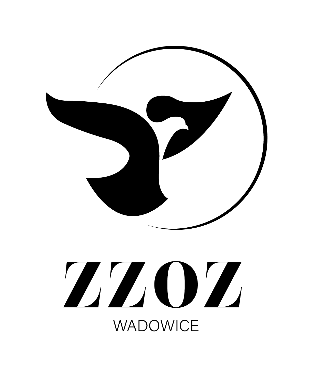            Zespół Zakładów Opieki Zdrowotnej w Wadowicach
                ul. Karmelicka 5, 34-100 Wadowice                  www.zzozwadowice.pl, email: sekretariat@zzozwadowice.plZałącznik nr 3OŚWIADCZENIEOświadczam, że przy naprawie videokolonoskopu dla Pracowni Kolonoskopii Zespołu Zakładów Opieki Zdrowotnej w Wadowicach zastosowane zostaną oryginalne części zamienne. ..............................................  							(podpis osoby uprawnionej doreprezentowania Wykonawcy)